PHƯƠNG TRÌNH TRẠNG THÁI CỦA KHÍ LÍ TƯỞNGI. Khí thực và khí lí tưởng.  Các chất khí thực chỉ tuân theo gần đúng các định luật Bôilơ – Mariôt và định luật Sáclơ.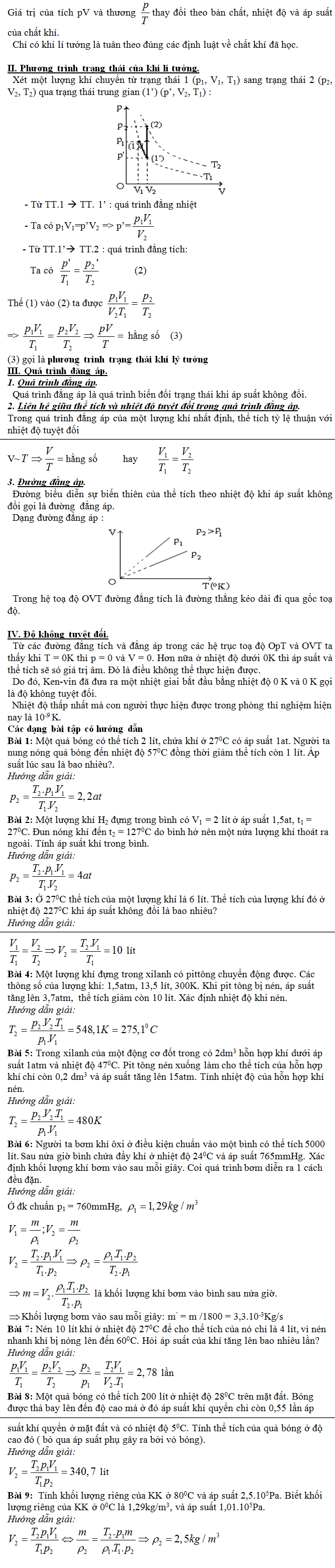 